GARDEN FOR EVERY SCHOOL GRANTS
2020-2021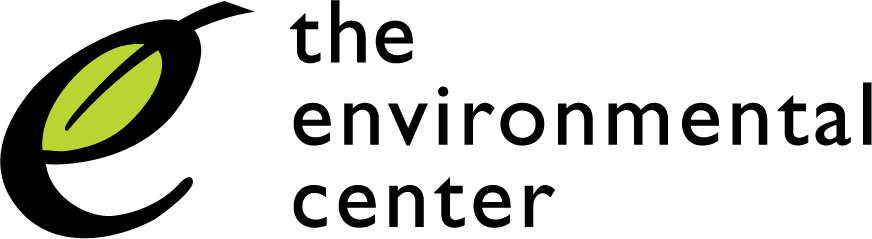 The Environmental Center's Garden Grants program is to provide $500 - $1500 grant awards to public and private Pre K - 12 schools in Central Oregon to start, expand, improve or support a new or existing garden or outdoor classroom. Gardens can be indoor or outdoor, edible and/or native/pollinator gardens.Please briefly describe what you are seeking grant funding for:What type of garden/space are you building or expanding? (X off all that apply)____ Outdoor garden on-site____ Outdoor garden off-site____ Indoor school year edible garden____ Outdoor classroom____ Native plant garden____ Pollinator garden____ Other:Is this a new garden? 
If this is a new garden and you are in the Bend La-Pine School District, you must already have an approved “School Garden Development Application on file. If not, we can help! If no, when was this garden started?Please share the individuals who are on your Garden Committee and their roles. If you don't have a committee, please share your plans to create one or why you don’t have one. Experience shows us that programs that have a Garden Committee, or a group of different stakeholders, (or a paid Garden Coordinator position within the school) are most successful.What is the purpose of your school garden/outdoor classroom?Describe your project and how you plan to spend the grant money?  In addition, please email a simple budget along with this completed application.How will you ensure this project be completed, given the complexities and unknowns around COVID-19 and current school closures?If this is an established garden, how do you currently maintain it over the summer months?If this is a new garden, how do you plan to sustain it over the summer and the long term?Do you have administrative support for this project?How will students be involved in this project?How many students would participate in garden-based learning as a direct result of this project?How many students would receive 10 or more hours of garden-based education?Research has found that programs with more total lessons, as well as lessons spaced over a longer period of time (e.g., over most of the school year) are more likely to be effective at increasing fruit and vegetable consumption, among other benefits.If applicable, share other non-learning benefits as possible results of this project, and number of students benefiting.Are you part of the Central Oregon Garden Educator Network?If not, would you like to be added to our email list? We try to meet seasonally to tour new school gardens and share ideas and resources.If you are awarded a garden grant, you will be required to submit photographs, a summary of how your funds were spent, and any success stories from your garden project. Can you commit to this?Is there anything else we should know about your school garden project?Thanks for taking the time to fill this out. We will email when we have received your application, and will be in touch with a final decision when school returns from winter break in January.SchoolYour NamePosition/Relationship to SchoolPhone NumberEmailPrincipalPrincipal’s EmailAmount $ Requested